Welcome to Chamblee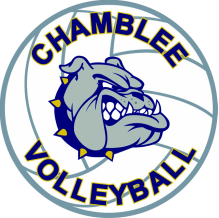 Middle School Volleyball!Logistics for Middle School volleyball are different than for the High School teams, since parents are responsible for transportation, food, scoring and other logistics.  Here is a summary of what CMS Lady Bulldog parents have done in the past that worked well – but, feel free to adjust for this year’s teams!COMMUNICATION:  ** Try to get a SignUp Sheet on Commitment Night **Be sure all parents have an email list with contact info – including cell phones – of all A, B, and C team members and parents.Consider making a GroupChat for texting, per team.  Chat Team A, Chat Team B, Chat Team C.  This is handy for last-minute news, changes, driving help, etc.HOME GAMES:  ** Players MUST EAT before games. **  ** Find out if there are food ALLERGIES.  Players with allergies may need to pack personal meals. **Booster Club will provide 1 Home Game meal (good idea to ask them do the FIRST one, while you’re still figuring out logistics.   )Organize snack bags for the Team and have them AT THE CHAMBLEE GYM by 3:45pm. Girls need to eat ASAP after they leave class and before they change into gear.  Prepare one snack bag per player.  (Suggested Items:  3” Subway/Kroger/Publix sandwich, banana/clementine/grapes/carrot sticks, granola/protein bar, water bottle, pretzels.)  Parents reimburse for these OR their player packs an extra lunch from home.Home teams are responsible for providing Scorer, Score Flipper, Libero Tracker, and 2 Line Judges. (You can watch YouTube for instruction videos, and HS moms can help teach.   )  Consider a Sign-Up Genius for the season’s schedule – people can plan, and SignUp Genius sends auto reminders.AWAY GAMES – TRANSPORTATION AND FOOD:Ask for a parent volunteer to coordinate CARPOOL. Not all parents can drive girls at 3-4pm in the afternoon.  Parents who are available hopefully are willing to carpool to be sure all players can get to the games.  However, parents always PICK UP their player at the away game, unless they make prior arrangements on their own (this isn’t part of the volunteer role).A week (or more) before an Away game, send an email to parents and ask:   (** note: C team does not follow same schedule as A-B teams.)who can drive and how many girls they can take with themgirls needing a rideVolunteer assigns girls to a driver/car, emails plan back to riders/drivers.Drivers pick up girls in the Attendance Office at 3pm, in changeover between 6th and 7th period – this is the ideal time to get out of the parking lot before carpool traffic AND to get to AWAY games before Atlanta traffic risks late arrival.  (Some players who left at normal school dismissal arrived late to games far away/up 75 traffic, etc.)Make sure all parents have each other’s cell phone numbers within a Carpool!  ** Players MUST EAT before games. **  ** Find out if there are food ALLERGIES.  Players with allergies may need to pack personal meals. **Girls going in a Carpool should have money for a drive-thru meal OR bring their own sack meal.  Most carpools get food near CMS and girls eat in the car on the way – this way they aren’t eating food too close to game time, and you can arrive at destination before traffic.  (Some Away sites, it made more sense to quickly leave ATL and then eat fast food closer to the Away site.  This should be based on Carpool Driver’s best judgment.Parents must email Ms. Garrard in Attendance and 7th period teacher indicating that player will be checking out with the Carpool Driver parent.Carpool Driver checks girls out of Attendance office – must show picture ID.TOURNAMENTS – FOOD TABLES:Ask for a parent volunteer to coordinate FOOD TABLE.Tournaments are long days!  The food table should have enough for all girls who will be there to eat/nibble throughout the day – A and B team can usually work together on one table, or can make separate tables if they prefer.  Ask if someone on team has a folding table – sometimes tables are provided, sometimes they are not.At least one grown-up should take turns staying by food table throughout tournament – swap and take turns.Ask if camp chairs, etc. are allowed at tourney or if seating/bleachers is provided.  Many people BRING chairs anyway, since seating is usually limited.Create a SignUp Genius for items: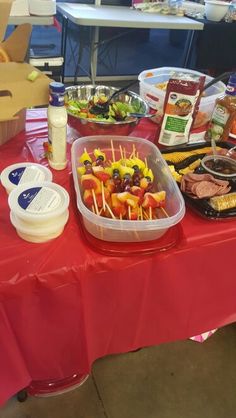 Decorations / Paper goods:BalloonsTable clothNapkins / paper plates / utensilsCooler with iceMorning Items:Muffins / bagels / cream cheese spreadBananas, oranges, grapesYogurt Water bottlesHam / turkey / cheese plateLunch items:Pasta salad (usu. 2 lbs w/ Italian dressing)Bananas, oranges, grapesSandwiches (or rolls to make sandwiches with cold cuts, etc.)Pretzels / Veggie stixEXTRAS?? – HAIR RIBBONS / TRIFOLD BOARD FOR TABLE